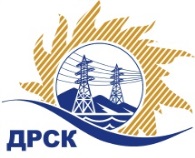 Акционерное Общество«Дальневосточная распределительная сетевая  компания»Протокол заседания Закупочной комиссии по вскрытию поступивших конвертовг. БлаговещенскСпособ и предмет закупки: Открытый запрос предложений на право заключения Договора на поставку: Оборудование для спортивного зала.Плановая стоимость закупки:  3 003 676,97 рублей без учета НДС (3 544 338,82 руб. с учетом НДС). Закупка 1059 р. 2.1.2 ГКПЗ 2017ПРИСУТСТВОВАЛИ: члены постоянно действующей Закупочной комиссии АО «ДРСК» 1  уровняИнформация о результатах вскрытия конвертов:В адрес Организатора закупки поступило 3 (три) заявки на участие в закупке, с которыми были размещены в электронном виде на сайте Единой электронной торговой площадки (АО «ЕЭТП»), по адресу в сети «Интернет»: https://rushydro.roseltorg.ru.Вскрытие конвертов было осуществлено в электронном сейфе Организатора закупки на ЕЭТП, в сети «Интернет»: https://rushydro.roseltorg.ru автоматически.Дата и время начала процедуры вскрытия конвертов с предложениями участников: 15:00 (время местное) 29.08.2017.Место проведения процедуры вскрытия конвертов с заявками участников: Единая электронная торговая площадка, в сети «Интернет»: https://rushydro.roseltorg.ruВ конвертах обнаружены заявки следующих участников:Секретарь Закупочной комиссии 1 уровня АО «ДРСК»	М.Г. ЕлисееваТерёшкина Г.М.Тел. (4162)397260№ 603/МКС-В29.08.2017№ п/пПорядковый номер заявкиНаименование участникаЗаявка без НДСЗаявка с НДССтавка НДС11Общество с ограниченной ответственностью «ВЛТОРГ» г. Владивосток
ИНН/КПП 2540209716/254001001 
ОГРН 11525400021192 151 562.002 151 562.00Без НДС22Общество с ограниченной ответственностью  'ДЖОРЭКС-ДВ' г. Хабаровск
ИНН/КПП 2723061560/272201001 
ОГРН 10427002137642 780 000.003 280 400.0018%33Общество с ограниченной ответственностью «Снабкомплект-Амур» г. Хабаровск
ИНН/КПП 2721175635/272101001 
ОГРН 11027210030981 968 300.001 968 300.00Без НДС